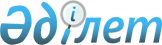 Об организации и обеспечении очередного призыва граждан на срочную воинскую службу в апреле-июне и октябре-декабре 2010 года
					
			Утративший силу
			
			
		
					Постановление акимата Егиндыкольского района Акмолинской области от 23 июня 2010 года № А-6/130. Зарегистрировано Управлением юстиции Егиндыкольского района Акмолинской области 7 июля 2010 года № 1-8-97. Утратило силу - постановлением акимата Егиндыкольского района Акмолинской области от 10 марта 2011 года № А-3/56

      Сноска. Утратило силу - постановлением акимата Егиндыкольского района Акмолинской области от 10.03.2011 № А-3/56

      В соответствии с Законом Республики Казахстан от 23 января 2001 года «О местном государственном управлении и самоуправлении в Республике Казахстан», Законом Республики Казахстан от 8 июля 2005 года «О воинской обязанности и воинской службе», Указом Президента Республики Казахстан от 29 марта 2010 года № 960 «Об увольнении в запас военнослужащих срочной воинской службы, выслуживших установленный срок воинской службы, и очередном призыве граждан Республики Казахстан на срочную воинскую службу в апреле - июне и октябре - декабре 2010 года», постановлением Правительства Республики Казахстан от 15 апреля 2010 года № 313 «О реализации Указа Президента Республики Казахстан от 29 марта 2010 года № 960 «Об увольнении в запас военнослужащих срочной воинской службы, выслуживших установленный срок воинской службы, и очередном призыве граждан Республики Казахстан на срочную воинскую службу в апреле - июне и октябре - декабре 2010 года», акимат Егиндыкольского района ПОСТАНОВЛЯЕТ:



      1. Организовать и обеспечить очередной призыв на срочную воинскую службу в апреле - июне и октябре - декабре 2010 года граждан мужского пола в возрасте от восемнадцати до двадцати семи лет, не имеющих права на отсрочку или освобождение от призыва, а также граждан, отчисленных из учебных заведений, не достигших двадцати семи лет и не выслуживших установленные сроки воинской службы по призыву, через государственное учреждение «Объединенный отдел по делам обороны Астраханского района Акмолинской области».



      2. Образовать и утвердить состав районной призывной комиссии согласно приложения 1.



      3. Утвердить график проведения призыва граждан на срочную воинскую службу в апреле – июне и октябре – декабре 2010 года, согласно приложения 2.



      4. Контроль за исполнением настоящего постановления возложить на заместителя акима района Искакову Ж. С.



      5. Действие настоящего постановления распространяется на правоотношения, возникшие с 15 апреля 2010 года.



      6. Настоящее постановление вступает в силу со дня государственной регистрации в Управлении юстиции Егиндыкольского района и вводится в действие со дня официального опубликования.      Аким Егиндыкольского района                Б. Султанов      СОГЛАСОВАНО:      Начальник государственного

      учреждения «Объединенный

      отдел по делам обороны

      Астраханского района

      Акмолинской области»                       С.Кантемиров      СОГЛАСОВАНО:      Начальник государственного

      учреждения «Отдел внутренних

      дел Егиндыкольского района

      Департамента внутренних дел

      Акмолинской области Министерства

      внутренних дел Республики Казахстан»       Т.Саканов      СОГЛАСОВАНО:      Главный врач государственного

      коммунального казенного предприятия

      «Егиндыкольская центральная

      районная больница» при управлении

      здравоохранения Акмолинской области        Т.Ахмедов

Приложение 1 к постановлению

акимата Егиндыкольского района

от «23» июня 2010 года № А-6/130 Состав

районной призывной комиссии

Приложение 2 к постановлению

акимата Егиндыкольского района

от «23» июня 2010 года № А-6/130 График

проведения призыва граждан на

срочную воинскую службу в апреле – июне

и октябре – декабре 2010 года
					© 2012. РГП на ПХВ «Институт законодательства и правовой информации Республики Казахстан» Министерства юстиции Республики Казахстан
				Кантемиров Сергей Юрьевич- начальник государственного учреждения «Объединенный отдел по делам обороны Астраханского района Акмолинской области», председатель комиссии (по согласованию) Искакова Жанат Советовна- заместитель акима Егиндыкольского района, заместитель председателя комиссииЧлены комиссии:Члены комиссии:Борин Ардак Зейнуллаевич- заместитель начальника государственного учреждения «Отдел внутренних дел Егиндыкольского района Департамента внутренних дел Акмолинской области Министерства внутренних дел Республики Казахстан» (по согласованию)Тасқынбай Темір-болат Тасқынбайұлы- заместитель главного врача государственного коммунального казенного предприятия «Егиндыкольская центральная районная больница» при управлении здравоохранения Акмолинской области, председатель медицинской комиссии (по согласованию)Пистоль Римма Аркадьевна- медицинская сестра государственного коммунального казенного предприятия «Егиндыкольская центральная районная больница» при управлении здравоохранения Акмолинской области, секретарь комиссии (по согласованию)№п/пНаименование

сельских

округов и

селДни работы комиссии и количество призывниковДни работы комиссии и количество призывниковДни работы комиссии и количество призывниковДни работы комиссии и количество призывниковДни работы комиссии и количество призывниковДни работы комиссии и количество призывниковДни работы комиссии и количество призывниковДни работы комиссии и количество призывников№п/пНаименование

сельских

округов и

сел07.0408.0409.0419.1020.1025.1026.1027.101село Абай6662село Спиридоновка16153Алакольский сельский округ15204Бауманский сельский округ16125село Буревестник056село Егиндыколь3350507Жалманкулакский сельский округ16158село Коржинколь9109Узынкольский сельский округ142520